Tuition Schedule
Bachelor’s Degree to Doctor of Clinical Nutrition
Spring 2020 Class

Maryland University of Integrative Health (MUIH) sets tuition rates 
annually for the academic year. The tuition rate for the Bachelor’s Degree to 
Doctor of Clinical Nutrition in the 2019-2020 academic year (September-August) 
is $894/credit for master’s level courses and $999/credit for doctoral level credits.

This chart represents the number of credits and their cost for the suggested 
sequence of courses. The cost per trimester varies based on the number of credits 
taken.*Prices subject to change. Tuition costs are for illustrative purposes based on academic year2019-2020 tuition rates. 
For a list of applicable fees, see Tuition and Fees page at www.muih.edu. 
MUIH reserves the right to increase tuition rates and fees at any point in the academic year.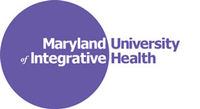 Office of Graduate Admissions
7750 Montpelier Road
Laurel, Maryland 20723
410-888-9048 ext. 6647
admissions@muih.edu
www.muih.eduRev:2/4/19TrimesterCreditsTuition*12345678910111213Total6.507.507.005.504.507.506.007.506.006.007.503.004.5079.005,811.006,705.006,258.004,917.004,023.007,492.505,994.007,492.505,994.005,994.007,492.502,997.004,495.5075,666.00